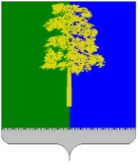 Муниципальное образование Кондинский районХанты-Мансийского автономного округа – ЮгрыАДМИНИСТРАЦИЯ КОНДИНСКОГО РАЙОНАПРОТОКОЛ № 2заседания муниципальной трехсторонней комиссии по регулированиюсоциально-трудовых отношений от 02 декабря 2015 года                                                                пгт. МеждуреченскийПредседательствовал:А.А. Яковлев – полномочный представитель администрации Кондинского района в муниципальной трехсторонней комиссии по регулированию социально-трудовых отношений, заместитель главы Кондинского района. Присутствовали:А.А.Сенина – специалист-эксперт отдела по труду комитета экономического развития и инвестиционной деятельности администрации Кондинского района, секретарь КомиссииОт органов местного самоуправления, полномочные представители администрации Кондинского района в Комиссии: Н.Ю. Максимова – председатель комитета экономического развития и инвестиционной деятельности администрации Кондинского района, Координатор органов местного самоуправления в муниципальной трехсторонней комиссии по регулированию социально-трудовых отношений.От объединения профсоюзов Кондинского района, полномочные представители Координационного совета первичных профсоюзных организаций и районных организаций профсоюзов муниципального образования Кондинский район в Комиссии:О.Е. Серова – председатель профсоюзного комитета администрации Кондинского района, Координатор стороны профсоюзов в Комиссии;Е.А. Белозерцева – председатель Кондинской районной организации Профсоюза работников здравоохранения РФ;Ю.В. Клочкова – председатель объединения профсоюзов работников культуры Кондинского района.От объединения работодателей района:В.В. Веретенников – председатель территориального объединения работодателей «Союз работодателей Конды», Координатор стороны работодателей в КомиссииИ.В. Карповских – директор «Стройкомплект», полномочный представитель стороны работодателей в Комиссии.Приглашенные:Т.В.Носова - начальник отдела по труду комитета экономического развития и инвестиционной деятельности администрации Кондинского района.Об избрании председателя и рабочего президиума для ведения заседания Комиссии (А.А. Яковлев)Решили единогласно:Избрать председателем  для ведения заседания Комиссии:А.А. Яковлева – полномочного представителя администрации Кондинского района в муниципальной трехсторонней комиссии по регулированию социально-трудовых отношений, заместителя главы Кондинского района. Избрать рабочий президиум в составе:Н.Ю. Максимова – Координатор стороны органов местного самоуправления в Комиссии;В.В. Веретенников – Координатор стороны работодателей в Комиссии;О.Е. Серова – Координатор стороны профсоюзов в Комиссии.2.Об исполнении органами местного самоуправления Кондинского района Трехстороннего соглашения между органами местного самоуправления Кондинского района, объединением работодателей Кондинского района, объединением организаций профсоюзов Кондинского района на 2015-2017 годы, в части выработки  и реализации мер, направленных на выплату заработной платы не ниже минимального размера заработной платы, установленной в Ханты-Мансийском автономном округе - Югре, ликвидации задолженности по заработной плате.(Н.Ю.Максимова)Решили единогласно:2.1.Информацию принять к сведению.2.2.Комитету экономического развития и инвестиционной деятельности администрации Кондинского района разработать проект распоряжения администрации района «О плане мероприятий по реализации Трехстороннего соглашения между органами местного самоуправления Кондинского района, территориальным объединением работодателей Кондинского района, объединением профсоюзных организаций Кондинского района на 2015 – 2017 годы» со стороны органов местного самоуправления на период 2016, 2017 годов.Срок исполнения: 15 февраля 2016 года.2.Включить в план работы муниципальной трехсторонней комиссии по регулированию социально-трудовых отношений на 2016 год отчет администрации Кондинского района о выполнении обязательств по Трехстороннему соглашению между органами местного самоуправления Кондинского района, территориальным объединением работодателей Кондинского района, объединением профсоюзных организаций Кондинского района на 2015 – 2017 годы».3.Секретариату муниципальной трехсторонней комиссии по регулированию социально-трудовых отношений подготовить план работы комиссии на 2016 год с учетом предложений сторон территориального объединения работодателей Кондинского района и объединения профсоюзных организацийСрок исполнения: 18 марта 2016 года.3.О деятельности профсоюзного комитета администрации Кондинского района по выполнению Трехстороннего соглашения между органами местного самоуправления Кондинского района, объединением работодателей Кондинского района, объединением организаций профсоюзов Кондинского района на 2015-2017 годы_____________________________________________________________________(О.Е. Серова, Ю.В. Клочкова, Е.А. Белозерцева, А.А. Яковлев, Н.Ю. Максимова)Решили единогласно:	3.1. .Информацию принять к сведению.3.2. В целях активизации работы со стороны организаций профсоюзов Кондинского района по исполнению Трехстороннего соглашения между органами местного самоуправления Кондинского района, объединением работодателей Кондинского района, объединением организаций профсоюзов Кондинского района на 2015-2017 годы  рекомендовать Координационному совету первичных профсоюзных организаций и районных организаций профсоюзов муниципального образования Кондинский район разработать план мероприятий по реализации Трехстороннего соглашения и представить в секретариат муниципальной Трехсторонней комиссии по регулированию социально-трудовых отношений.Срок исполнения: до 15 февраля 2016 года.3.3.Направить в секретариат муниципальной трехсторонней комиссии по регулированию социально-трудовых отношений предложения по включению в план работы комиссии на 2016 год.Срок исполнения: до 19 февраля 2015 года.3.4. Рекомендовать руководителям органов администрации Кондинского района: управлению культуры и молодежной политики (Г.В. Крылова), управлению образования (Н.И. Суслова), отделу физической  культуры и спорта (Р.Ф. Аюпов): 3.4.1. подготовить и направить в организационный комитет, уполномоченный на проведение публичных слушаний по проекту решения Думы Кондинского района «О бюджете муниципального образования Кондинский район на 2016 год», предложение о включении в бюджет Кондинского района сумм  отчислений денежных средств профсоюзным организациям в размере не менее 0,15% от объема ассигнований, направляемых на фонд оплаты труда, для проведения культурно-массовой и физкультурно-оздоровительной работы в коллективах муниципальных учреждений. Срок исполнения: до 07 декабря 2015 года.3.4.2. Довести до сведений подведомственных учреждений об обязательном согласовании с профсоюзной организацией или представителем Совета трудового коллектива перечня мероприятий при подготовке документов в группу работы со страхователями №3 Государственного учреждения регионального отделения Фонда социального страхования Российской Федерации по Ханты-Мансийскому автономному округу – Югре на возмещение сумм страховых взносов на обязательное социальное страхование от несчастных случаев на производстве и профессиональных заболеваний на финансовое обеспечение предупредительных мер по сокращению производственного травматизма и профессиональных заболеваний работников. Информацию об исполнении данного пункта представить в отдел по труду комитета экономического развития и инвестиционной деятельности администрации Кондинского района. Срок исполнения: до 01 февраля 2016 года.4.О деятельности Территориального объединения работодателей «Союз работодателей «Конды» по выполнению Трехстороннего соглашения между органами местного самоуправления Кондинского района, объединением работодателей Кондинского района, объединением организаций профсоюзов Кондинского района на 2015-2017 годы_______________________________________________________________________(В.В. Веретенников)Решили единогласно:	4.1. Информацию принять к сведению.4.2.В целях активизации работы со стороны объединения работодателей Кондинского района по исполнению Трехстороннего соглашения между органами местного самоуправления Кондинского района, объединением работодателей Кондинского района, объединением организаций профсоюзов Кондинского района на 2015-2017 годы  рекомендовать председателю территориального объединения работодателей «Союз работодателей Конды» (В.В.Веретенникову), разработать план мероприятий по реализации Трехстороннего соглашения и представить в секретариат муниципальной Трехсторонней комиссии по регулированию социально-трудовых отношений.Срок исполнения: до 15 февраля 2016 года.4.3. Направить в секретариат муниципальной трехсторонней комиссии по регулированию социально-трудовых отношений предложения по включению в план работы комиссии на 2016 год.Срок исполнения: до 19 февраля  2016 года.4.4. Рекомендовать территориальному объединению работодателей «Союз работодателей «Конды» (В.В. Веретенникову) организовать проведение  конференции с работодателями, осуществляющими деятельность на территории Кондинского района, о путях взаимодействия органов власти и бизнеса, с участием представителей государственного учреждения Управление пенсионного фонда Российской Федерации в Кондинском районе, группы работы со страхователями №3 ГУ регионального отделения Фонда социального страхования, МРИ ФНС России №2 по ХМАО-Югре, Фонда поддержки предпринимательства Югры.Срок исполнения: I полугодие 2016 года.4.5. Комитету экономического развития и инвестиционной деятельности администрации Кондинского района разместить в средствах массовой информации, информацию о порядке возмещения сумм страховых взносов на обязательное социальное страхование от несчастных случаев на производстве и профессиональных заболеваний на финансовое обеспечение предупредительных мер по сокращению производственного травматизма и профессиональных заболеваний работников.Срок исполнения: до 29 января 2016 года.Председатель Комиссии                                                                               А.А. Яковлев 